السنة الجامعية ...... / ........ملف مناقشة أطروحة دكتوراه العلوم ملف طلب مناقشة دكتوراه العلومDossier de demande de soutenance de Doctorat en Sciencesملاحظات هامة : يجب على المترشح تقديم مقالة واحدة (01)، على الأقل، منشورة في مجلة مصنفة في الفئة "أ" أو "ب" أو "ج".يجب على المترشح تحميل صفحة تعريف المجلة من الموقع الرسمي https://www.asjp.cerist.dz/يجب على المترشح تحميل المقالة من الموقع الرسمي https://www.asjp.cerist.dz/  السيد : ............................الرتبة : ..................................................الصفة : مشرف على أطروحة دكتوراه العلومإلى السيد /رئيس المجلس العلمي للكليةتحت اشراف السيد رئيس اللجنة العلمية لقسم ...........................الموضوع : اقتراح لجنة مناقشة أطروحة دكتوراه الطور الثالث.            المرفقات : ملف طلب المناقشةيشرفني أن أعلمكم أن الطالب : اللقب و الإسم : ................................... ..............................عنوان الأطروحة : ................................................ .................. ................... ................. ........................ ....................................  .......................................قد إنتهى من تحرير أطروحته، و عليه أتقدم الى سيادتكم باقتراح لجنة مناقشة الأطروحة.اللجنة المقترحة :تقبلوا منا فائق التقدير و الاحترامالمرفقات :ملف طلب المناقشة حسب المنشور رقم 03 المؤرخ في 03/03/2018، المتعلق بشروط و كيفيات مناقشة أطروحة الدكتوراه علوم.سعيدة في: ............................ الأستاذ المشرف: (الإسم و اللقب و الإمضاء)السيد : ............................الرتبة : ..................................................الصفة : مشرف على أطروحة دكتوراه العلومإلى السيد /رئيس المجلس العلمي للكليةتحت اشراف السيد رئيس اللجنة العلمية لقسم ...........................الموضوع : طلب تشكيل لجنة مناقشة أطروحة دكتوراه العلوم.يشرفني أن أتقدم سيادتكم الموقرة بطلب إقتراح تشكيل لجنة مناقشة أطروحة دكتوراه العلوم الخاصة بالطالب(ة) :اللقب و الإسم : ...............................المولود(ة) في : ........................................... بــــــ : ................................................المسجل، بانتظام، في تكوين دكتوراه العلوم ، ابتداءا من الموسم الجامعي : ...../.......الشعبة : ....................................................................................... الإختصاص : .................................................................................................عنوان الأطروحة (الأصلي) : ............................................................................................................................عنوان الأطروحة (المعدل) : ......... ............. ................................... .......................... .................... .......................... ....... ................................................... ...................... (محضر المجلس العلمي للكلية رقم ..... المؤرخ في .../.../20**)تقبلوا منا فائق التقدير و الاحترامالمرفقات :ملف طلب المناقشة حسب المنشور رقم 03 المؤرخ في 03/03/2018، المتعلق بشروط و كيفيات مناقشة أطروحة الدكتوراه علوم.سعيدة في: ............................ الأستاذ المشرف: (الإسم و اللقب و الإمضاء) تقـــرير المشرف حول قابلية الأطروحة للمناقشةشعبة التكوين: ........................................................ قرار تأهيل التكوين رقم: ...........................التخصص: ............................................................................................................................ 1/معلومات خاصة بطالب الدكتوراه:الإسم: .................................................... و اللقب: ...................................................... تاريخ ومكان الازدياد: .....................................................................................................العنوان: ................................................................................................................... الهاتف: ............................................. البريد الإلكتروني: .................................................... المؤسسة التي سلمت شهادة الماجستير: ........................................................................................تخصص الماجستير: ..........................................................................................................سنة أول تسجيل في الدكتوراه: ............................................................................................التاريخ المتوقع للمناقشة: ....................................................................................................عنوان الأطروحة: .....................................................................................................................................................................................................................................2/بيانات تعريف المشرف:الإسم: .......................................... اللـقب: .....................................................الرتبـة: ............................................ القسم: ....................................................العنوان الإلكتروني/الهاتف الشخصي: ........................................................................................3/بيانات تعريف مخبر الانتساب: إسم المخبر: ................................................................................................................لقب و إسم مدير المخبر: .....................................................................................................العنوان الإلكتروني/الهاتف: .................................................../................................................التقرير حول قابلية الأطروحة للمناقشة : ..........................................................................................................................................................................................................................................................................................................................................................................................................................................................................................................................................................................................................................................................................................................................................................................................................................................................................................................................................................................................................................................................................................................................................................................................................................................................................................................................................................................................................................................................................................................................................................................................................................................................................................................................................................................................................................................................................................................................................................................................................................................................................................................................................................................................................................................................................................................................................................................................................................................................................................................................................................................................................................................................................................................................................................................................................................................................................................................................................................................................................................................................................................................................................................................................................................................................................................................................................................................................................................................................................................................................................................................................................................................................................................................................................................................................................................................................................................................................................................................................................................................................................................................................................................................................................................................................الرأي حول قابلية المناقشة :	ونتيجة لذلك ، فإنني  موافق على عرض أطروحة السيد(ة) ............................. ................................ من أجل الحصول على شهادة دكتوراه العلوم في شعبة .................................................. تخصص ............................................................ من جامعة سعيدة - الدكتور مولاي طاهر .سعيدة في:  ............................                                         	الأستاذ المشرف: (الإسم و اللقب و الإمضاء)                     المصادقة البعدية لعميد الكلية او نائبه تقـــرير المشرف حول المقال العلمي و محيطه وعلاقته مع موضوع الأطروحة1/معلومات خاصة بطالب الدكتوراه:إسم و لقب المترشح: ....................................................................................................... عنوان الأطروحة: .........................................................................................................................................................................................................................................................................2/بيانات تعريف المشرف:اللـقب: ................................................. الإسم: ..........................................3/معلومات حول المقال العلمي:عنوان المجلة: ........................................................................................................................................................................................ردمك: ............................. ردمك الإلكتروني: ..................................رابط المجلة/المقال على الانترنت: ...........................................................................تصنيف المجلة :                             قواعد البيانات الانتقائية التي تنتمي إليها المجلة: .................................................أقدمية المجلة: ........... (....) سنوات .       سياسة النشر في المجلة : مجلة غير الوهمية - ناشر غير وهمي. عنوان المقال العلمي: ......................................................................................................................................................................................................................................................................................................تاريخ الإرسال : ................................ تاريخ القبول: ...................................... تاريخ النشر : .....................................أسماء الناشرين : ..................................................، ..................................................، .................................................الترتيب بين الناشرين : الاول (01).4/علاقة المقال مع موضوع الأطروحة: ..........................................................................................................................................................................................................................................................................................................................................................................................................................................................................................................................................................................................................................................................................................................................................سعيدة في: ............................الأستاذ المشرف: (الإسم و اللقب و الإمضاء)         المصادقة البعدية لمساعد رئيس القسم لما بعد التدرجالرقم التسلسلي: ..................جامعة سعيدة – الدكتور مولاي الطاهركـليـة ...........................................أطـروحةمقدمة لنيل شهادة دكتوراه العلومالشعبة : ...................................التخصص: .................................................................من طرف :اللقب و الإسم عنوان الأطروحة:..............................................................................................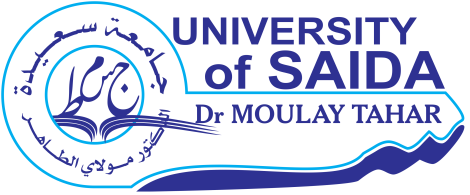 أطروحة مناقشة بتاريخ ................. أمام لجنة المناقشة المشكلة من :" ................عنوان الأطروحة...................... " الملخص:.............................................................................………………………………………………………………………………………………………….........................................................................................................................................................................................................................................................................................................................................................................................................................................................................................................................................................................................................................................................................................................................................................................................................................................................................................................................................................................................................................................................................................................................................................................................................................................................................................................................................................................................................................................................................................................................................................................................................................................................................................................................................................................…... كلمات مفتاحية: …………………………، …………………………، ……………………………، …………………………، ………………………………………، ………………، …………………………،  ………......................……….« …………………Intitulé de la thèse……………………. »Résumé :……………………………………………………………………………………………………………..................................................………………………………………………………………………………………………………………...............................................………………………………………………………………………………………………………………...............................................………………………………………………………………………………………………………………...............................................……………………………………………………………………………………………………………..................................................………………………………………………………………………………………………………………...............................................………………………………………………………………………………………………………………...............................................………………………………………………………………………………………………………………...................................................................………………………………………………………………………………………………………………...........................................Mots clés : …………………., ………………………., ………………….., ………………………….., ………………., ………………..,………………………., ………………….., ………………………….,. ………………., ………………..« ……………………….Thesis Title………………………… »Abstract :……………………………………………………………………………………………………………..............................................................................………………………………………………………………………………………………………………...............................................………………………………………………………………………………………………………………...............................................………………………………………………………………………………………………………………...............................................……………………………………………………………………………………………………………..................................................………………………………………………………………………………………………………………...............................................………………………………………………………………………………………………………………...............................................………………………………………………………………………………………………………………...................................................................………………………………………………………………………………………………………………...........................................Key words :…………………., ………………………., ………………….., ………………………….., ………………., ………………..,………………………, ………………….., ………………………….., ……………….………………..الجمهورية الجزائرية الديمقراطية الشعبيةوزارة الـــــــتـــــــعـــــليــــــم العــــــالي و البـــحـــــث العـــــلــــمــــــيجامعة سعيدة – د. مولاي الطاهر نيابة مديرية الجامعة للتكوين العالي في الطور الثالث و التأهيل الجامعي و البحث العلمي و كذا التكوين العالي فيما بعد التدرجنيابة مديرية الجامعة للتكوين العالي في الطور الثالث و التأهيل الجامعي و البحث العلمي و كذا التكوين العالي فيما بعد التدرجالجمهورية الجزائرية الديمقراطية الشعبيةوزارة الـــــــتـــــــعـــــليــــــم العــــــالي و البـــحـــــث العـــــلــــمــــــيجامعة سعيدة – د. مولاي الطاهر نيابة مديرية الجامعة للتكوين العالي في الطور الثالث و التأهيل الجامعي و البحث العلمي و كذا التكوين العالي فيما بعد التدرجنيابة مديرية الجامعة للتكوين العالي في الطور الثالث و التأهيل الجامعي و البحث العلمي و كذا التكوين العالي فيما بعد التدرجNom et Prénom :....................................................................................................................................................................................................الاسم و اللقب:Département :....................................................................................................................................................................................................القـــــســـــم :Faculté :....................................................................................................................................................................................................الكـــليـــة :يتم إيداع ملف طلب المناقشة من طرف المشرف على الأطروحة على مستوى مصلحة ما بعد التدرج للقسم:Le dépôt du dossier de soutenance est assuré par le directeur de thèse au niveau du service de la PG :طلب إلى السيد رئيس اللجنة العلمية للقسم، (نموذج). Demande adressée à M. le président du CSD, [Modèle].تقـــرير المشرف حول قابلية الأطروحة للمناقشة، (نموذج).Rapport de soutenabilité du directeur de thèse, [Modèle].تقـــرير المشرف حول المقال العلمي و محيطه وعلاقته مع موضوع الأطروحة، (نموذج).Rapport du directeur de la thèse sur la publication, son environnement et son adéquation avec la thèse [Modèle].شهادة التسجيل المنتظم في دكتوراه العلوم، (نموذج).Attestation d’inscription régulière en Doctorat en Sciences [Modèle].نسخة من شهادة إعادة التسجيل للسنة الدراسية المعنية بالمناقشة.Une copie de l’attestation de réinscription pour l’année universitaire en cours.نسخة من شهادات النجاح للبكالوريا، الليسانس او المهندس، و الماجستير.Copie des attestations de réussite du Bac, de la  Licence ou de l’ingéniorat et du Magister.وثيقة البوابة الوطنية للإشعار عن الأطروحاتDocument PNST.المنشورات العلمية ذات العلاقة مع الاطروحة مرفقة بصفحة تعريف المجلة او الملتقى من الموقع  الرسمي، و من الموقع (asjp) بالنسبة للمجلات الجزائرية.  La production scientifique en relation avec la thèse, accompagnée des pages de garde des revues et  des conférences ou colloques des sites officies.  نسخة واحدة كاملة من مشروع الأطروحة.01 Exemplaire complet du projet de la thèse.وزارة التعليم العالي و البحث العلميجامعة سعيدة – د. مولاي الطاهر  كـليـة : ...........................................السنة الجامعية ........ /........... قسم : ...............................................الرقماللقب و الإسم الرتبةالمؤسسة الصفة01...................................أستاذ ت. ع.جامعة سعيدة  د مولاي الطاهر رئيسا02..............................................................................مشرفا03...............................................................................مشرفا مساعدا04..............................................................................ممتحنا05..............................................................................ممتحنا06..............................................................................ممتحناوزارة التعليم العالي و البحث العلميجامعة سعيدة – د. مولاي الطاهر  كـليـة : ...........................................السنة الجامعية ........ /........... قسم : ...............................................وزارة التعليم العالي و البحث العلميجامعة سعيدة – د. مولاي الطاهر  كـليـة : ...........................................السنة الجامعية ........ /........... قسم : ...............................................وزارة التعليم العالي و البحث العلميجامعة سعيدة – د. مولاي الطاهر  كـليـة : ...........................................السنة الجامعية ........ /........... قسم : ...............................................الرقماللقب و الإسم الرتبةالمؤسسة الصفة01.............................................جامعة سعيدة  د مولاي الطاهر رئيسا02..............................................................................مشرفا03...............................................................................مشرفا مساعدا04..............................................................................ممتحنا05..............................................................................ممتحنا06..............................................................................ممتحنا